Број: 225-13-О/2Дана: 15.11.2013. годинеНови СадПРЕДМЕТ: Додатно појашњење број 2 конкурсне документације јавне набавке број 225-13-О – набавка радова - Комплетна реконструкција објекта Центра за судску медицину, токсикологију и молекуларну генетику (бивша зграда патологије) са постављањем међуспратне и кровне конструкције укупне површине 800 m².ПИТАЊЕ ПОТЕНЦИЈАЛНОГ ПОНУЂАЧА:„Поштовани,Молимо Вас за ближе појашњење конкурсне документације за јавну набавку бр. 225-13-О, односно одговоре на следећа питања у циљу давања коректне понуде, као и да би сви потенцијални понуђачи били у равноправном положају приликом израде понуде. 1. Конкурсна документација садржи образац бр.11 Изјаву о непредвиђеним и накнадним трошковима и вишку радова, којом се прихвата да уколико их буде исте се не исказују на терет наручиоца, већ на сопствени терет будућег извођача радова. Конкурсном документацијом није дат пројекат за извођење радова на основу којег би се могле сагледати количине и радови, да би се овај образац могао оверити, те Вас молимо да нам доставите пројекат за извођење радова. 2. ГРУПА II ГРУБИ ГРАЂЕВИНСКИ РАДОВИЗа позицију: Ако се по отпочињању радова, на лицу места, утврди да на појединим деловима (или изнад целог приземља) није изведена А.Б. Таванична конструкција, треба предвидети бетонирање А.Б. Плоче дебљине 20цм бетоном МБ30 у оплати коју обавезно треба премазати. У цену урачунато набавка материјала, справљање, транспорт, уградња и нега бетона и оплата док се арматура обрачунава посебном позицијом. Обрачун по м2 правилно израђене плоче. 100% површине таванице.Молимо Вас да нам појасните шта се дешава са постојећом таваничном конструкцијом пошто њено уклањање није предвиђено у предмеру радова. 3. ГРУПА III ЗАНАТСКИ РАДОВИЗа позицију: Набавка, транспорт, израда и монтажа дрвене кровне конструкције од лаких кровних решетки.......Молимо Вас да нам дате димензије решетки као и распоред, пошто се дрвене кровне решетке по ГН обрачунавају по вертикалној површини. 4. ГРУПА III ЗАНАТСКИ РАДОВИЗа позицију: Наношење хидроизолационог слоја по целој подној плочи и на зидовима до висине 15цм. Припрема масе се врши лаганим мешањем прашкасте компоненте А са течном компонентом Б уз додатак мање количине воде.............Да ли се ради о хидроизолацији са двокомпонентним полимер модификованим цементним малтером? 5. ГРУПА III ЗАНАТСКИ РАДОВИОблагање подова у објекту се врши гранитним керамичким плочицама у лепку, а предмером радова није обухваћена израда цементне кошуљице. 6. РАЗНИ I НЕПРЕДВИЂЕНИ РАДОВИЗа позицију: Уколико се покаже потреба да испод објекта или дела објекта постоји подрум и да је потребна санација истог, извршити све потребне радове по одобрењу надзорног органа.Молимо појашњење ове позиције пошто се тражи да се предвиди паушални износ за ове радове а није назначено о којим радовима је реч као ни количине за радове.ОДГОВОР КЦВ-А:Одговор на питање 1
На страни 6/84 конкурсне документација је дато објашњење да конкурсна документација  не садржи техничку документацију – пројекат, као и да сви  заинтересовани понуђачи могу пре давања понуда да изврше увид у пројекат предмета јавне набаке, и изађу на место радова уз претходну најаву Драгану Малиновићу, дипл. ел. инж. и Александру Пространу дипл. грaђ. инж., на тел: 021/529-445 сваког радног дана од 10-12 часова.Одговор на питање 2
Сваки потенцијални извођач радова има право да обиђе објекат, утврди стање постојеће међуспратне плоче.
На основу првог питања, која се односи на изјаву о непредвиђеним радовима, самим потписивањем те изјаве извођач је дужан да у случају бетонирања плоче изврши све неопходне радове, па између осталих и уклањање постојеће плоче, што се мора обухватити јединачном ценом за дату позицију.

Одговор на питање 3
Сви понуђачи имају право увида у комплетну пројектну документацију, па самим тим имате право да сагледате и део пројекта који се односи на лаке кровне решетке, које су детаљно обрађене у пројектној документацији.

Одговор на питање 4
Да наравно, двокомпонентни хидроизолациони премаз.

Одговор на питање 5
Одговор као на питање бр.2 У јединичној цени постављања плочица се мора предвидети и израда цементне кошуљице.

Одговор на питање 6
Сваки потенцијални извођач радова има право да обиђе објекат, утврди стање објекта, као и подрумске просторије, и да непосредним увидом у објекат предвиди износ средстава који му је неопходан да исти простор санира.С поштовањем, Комисија за јавну набавку 225-13-ОКЛИНИЧКИ ЦЕНТАР ВОЈВОДИНЕKLINIČKI CENTAR VOJVODINE21000 Нови Сад, Хајдук Вељкова 1телефон: +381 21/484 3 484www.kcv.rs, e-mail: uprava@kcv.rs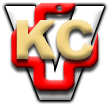 